Четверг 30.04Среда 29.04Понедельник 27.04Пятница 24.04Четверг 23.04Среда 22.04Вторник 21.04  № урока Предмет Тема урока Описание урока Домашнее задание Сроки и формы сдачи ДЗ 1 География Культурные ландшафты видеоурок, план урока п.53 ответить на вопросы 1-3, выполнить задания 4,5 к 7.05.2020 2 Математика Сложение и вычитание дробей с разными знаменателямиплан урока на карточке к 6.05 3 Русский язык Условное наклонение. Работа в учебнике, план урока стр. 118-119 упр. 543, 544 фотоотчет к следующему уроку  4 ТехнологияИсследование состава обедаплан урокаподготовить краткое сообщение 5 обществознание Практикум по теме "Нравственные основы жизни" повторить параграф 12 решить тест фото до 7 мая 6; Литература «Дон Кихот»»: нравственный смысл романа. Работа в учебнике, план урока  Вопросы 3-4 стр. 220 "Читаем самостоятельно" фотоотчет к следующему уроку  № урока Предмет Тема урока Описание урока Домашнее задание Сроки и формы сдачи ДЗ 1 Русский язык Наклонение глагола. Изъявительное наклонение. посмотреть видеоурок, план урока стр. 114-115 упр. 538,539 фотоотчет к следующему уроку 2 математика Делимость чисел  план урока №1096(м). 794 к 30.04.2020, фото тетради 3 Английский язык Моя работа – это школа! Урок развития монологической речи. Работа в учебнике, план урока стр. 128 упр 1 фотоотчет к следующему уроку  4 Русский язык Условное наклонение. Работа в учебнике стр. 118-119 упр. 543, 544 фотоотчет к следующему уроку 5 краеведение Города Саратовской областиплан урока п. 15 ответьте на вопросы 1-3, напишите в каких городах вы были, чем они вам понравились. к 6.05.2020 6; физическая культура Тестирование подъема туловища из положения лежа 1. Выполните разминку. 2. ыполните тестирование за 30 сек.3. Результат запишите и пришлите Самоконтроль п.4 с. 67-68  № урока Предмет Тема урока Описание урока Домашнее задание Сроки и формы сдачи ДЗ 1 ИЗО Пейзаж-большой мир посмотреть видео урок нарисовать пейзаж фото до 30 апреля 2 математика Повторение по теме "Координаты на плоскости" Выполните в тетради №1547 №1535 к 29.04.2020 3 Русский язык Глаголы переходные и непереходные. Работа в учебнике план урока стр. 112 упр. 531,532,533 фотоотчет к следующему уроку  4 Биология Что мы узнали о жизнедеятельности организмов. Обобщение /Жизнедеятельность организмов. Прочитайте 21 п, выполните задание из файла 118-119. план урока, файл повторить с 1 по 21п ( итоговая конт. раб) 5 информатика Знакомство с исполнителем Чертежник.Тестирование Посмотрите видеоурок. Вариант 1: Истамулов Т., Лупандина М., Руслякова К., Табакова С., Федоров Е. Вариант2 : Кузнецова М., Муртазина А., Солдатов с., усов В., Фролова Д. Вариант 1, Вариант 2 Выучить команды Чертежника, написать программу к 18.05, фото задания 6; физическая культура Тестирования подтягивания и прыжка в длину с места 1. Выполните разминку. 2. Познакомьтесь с текстом "Прыжок в длину с места" 3. Выполните 3 раза Результат запишите в тетрадь и пришлите учителю 29.04,фото тетради № урока Предмет Тема урока Описание урока Домашнее задание Сроки и формы сдачи ДЗ 1 история Саратовская область в древности посмотреть презентацию урока сделать проект по этой теме фото до 29 апреля 2 Русский язык Глаголы переходные и непереходные. посмотреть видеоурок, план урока стр. 110-111 упр. 528,529 фотоотчет к следующему уроку 3 МатематикаГрафикикарточказадание на карточкек 27.04.2020, фото решений заданий 4 Английский язык Профессии прошлого. Изучение таблицы неправильных глаголов. посмотреть видеоурок, план урока стр. 125 упр. 2 упр. 3 фотоотчет к следующему уроку 5 Литература М.Сервантес Сааведра. Пародия на рыцарские романы. «Дон Кихот». Работа в учебнике, план урока Познакомиться с биографией Сервантеса. Вопросы 1-2 стр. 220 "Читаем самостоятельно" фотоотчет к следующему уроку 6 музыка Мир музыкального театра. Образы киномузыки. "Музыка из кинофильмов (мультфильмов), которая мне нравится" - небольшое сообщение по теме. Доделать задания классной работы к 8 мая № урока Предмет Тема урока Описание урока Домашнее задание Сроки и формы сдачи ДЗ 1 география Природные зоны земли видеоурок, план урока п. 52 ответить на вопросы 2-5 и выполнить задания 1, 6, 7 к 7.05.2020 2 математика Графики видеоурок, п. 47 №1442, 1443 п.47 №1462 к 24.04.2020 3 Русский язык Разноспрягаемые глаголы. посмотреть видеоурок, план урока стр. 107 упр. 522,523 фотоотчет к следующему уроку 4 технология 5 обществознание Практикум по теме "Нравственные основы жизни" повторить параграфы 10-12 решить тест фото до 30 апреля 6 Литература Контрольная работа по древнегреческим мифам и поэмам Гомера 6 кл Гомер.docx 6 кл Гомер.docx фотоотчет в тот же день№ПредметТемаРабота на урокеДомашнее заданиеСрок и формы сдачи домашнего задания1Русский языкПовторение: способы образования глаголовплан урока, посмотреть видеоурокстр. 105 упр.519,520фотоотчет к следующему уроку2Математика Столбчатые диаграммыплан урокап.46 №1410к.23.043Английский языкПрофессии знаменитых людей.план урока, работа в учебникестр. 125 упр. 1фотоотчет к следующему уроку4Русский языкПроверочная работа по теме: «Глагол. Повторение»6 класс Глагол. Повторение.docx6 класс Глагол. Повторение.docxфотоотчет в тот же день5Краеведение Население Саратовской области план урока, презентация Напишите сообщение о национальностях Саратовской области к 29.046Физическая культура Полоса препятствий. Тестирование прыжка в длину с места 1. Выполни комплекс ОРУ 2. Подготовься выполнить тестовые упражнения 3. Выполни прыжок в длину с места, измерь свой результат и запиши в тетрадь. 4. посмотрите презентациюзаписать упражнения полосы препятствийк 27.04.2020 № урока Предмет Тема урока Описание урока Домашнее задание Сроки и формы сдачи ДЗ 1 Технология Технология приготовления блюд из мяса и птицы. «Приготовление блюда из мяса или птицы». Подготовить сообщение "Технология приготовления блюд из мяса и птицы". Записать рецепт блюда из мяса птиц 2 Русский язык Сочинение по рисункам и данному началу План урока, работа в учебнике стр.104 упр. 517 фотоотчет к следующему уроку 3 Математика Столбчатые диаграммы Просмотрите видеоурок на сайте в разделе "Задания", обратите внимание на задания с процентами. Затем выполните "Упражнения и задачи". После выбора ответа нажмите "Сохранить и перейти к следующему". В конце "Проверить". Вы увидите кол-во правильных ответов. Сделайте скриншот и отправьте учителю. Перейти на сайт для выполнения заданий п.46 № 1437 с.251 фото задания к 21.04 Английский язык Знаменитые люди Британии – кто они? План урока, посмотреть презентацию стр. 124 упр. 3фотоотчет к следующему уроку 4 история Развитие культуры в русских землях во второй половине 13-14 вв. План урока, посмотреть видео урок ответить на вопросы 6-7 стр.62 фото до 24 апреля 6 Литература План урока, посмотреть видео-урок стр. 216 вопросы письменнофотоотчет к следующему урокуПонедельник 20.04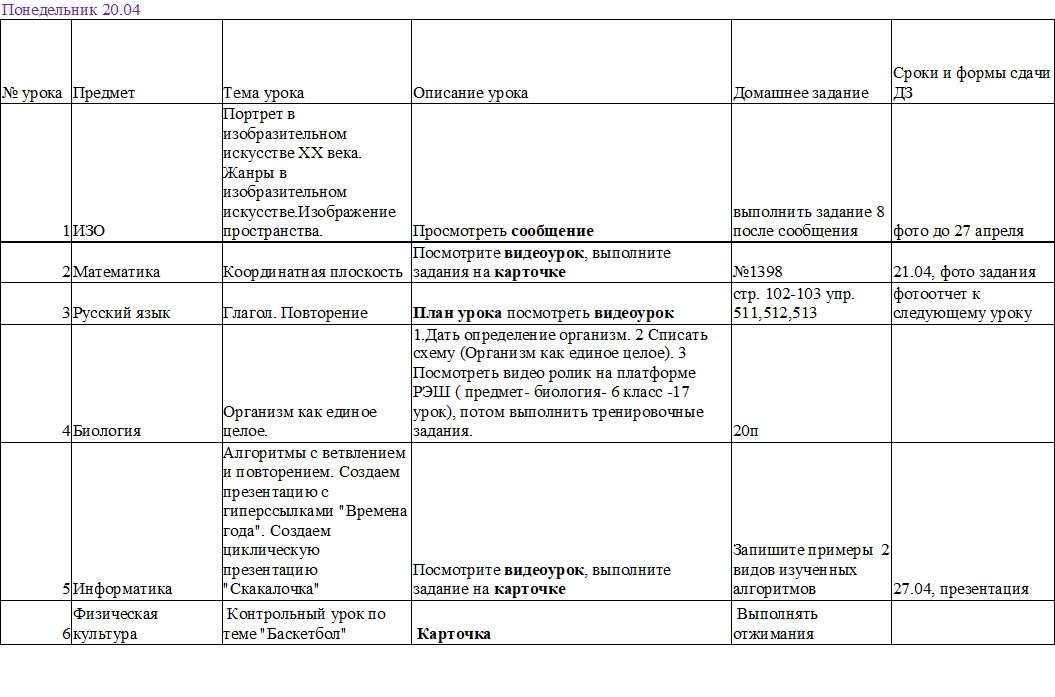 сообщениевидеоуроккарточкеПлан урокавидеоурокПонедельник 20.04видеоуроккарточкевидеоуроккарточке